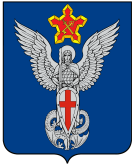 Ерзовская городская ДумаГородищенского муниципального районаВолгоградской области403010, Волгоградская область, Городищенский район, р.п. Ерзовка, ул. Мелиоративная 2,            тел/факс: (84468) 4-79-15РЕШЕНИЕот «31» марта  2022 года                                                                              № 4/1О внесении изменений в генеральный план Ерзовского городского поселенияРуководствуясь ст.24 Градостроительного кодекса РФ, Федеральным законом от 06.10.2003 N 131-ФЗ "Об общих принципах организации местного самоуправления в Российской Федерации" и Уставом Ерзовского городского поселения, Ерзовская городская Дума:РЕШИЛА:           1. Внести изменения в генеральный план Ерзовского городского поселения, изложив его в другой редакции (приложение 1).2. Контроль за исполнением решения возложить на председателя Ерзовской городской Думы.3. Настоящее решение вступает в силу со дня его официального обнародования.Председатель Ерзовской городской Думы                                                                                            Т.В.МакаренковаГлава Ерзовского городского поселения                                                                                   С.В. Зубанков